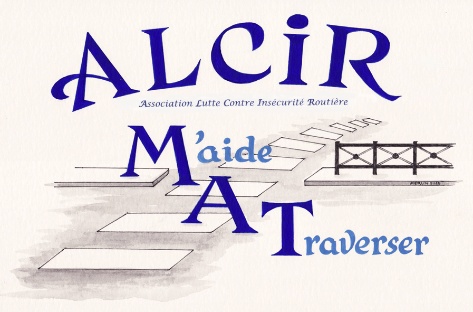                                     Moins de 8 Euros le mètre                    * ALCIR-MAT    1 Boulevard de la Fraternité  95270  LUZARCHESNom :Prénom :Adresse :Adresse :Ville :Code postal :Tél. :E-mail :Spécialité(s) exposée(s) :Spécialité(s) exposée(s) :Je réserveJe réserveJe réserveJe réserveTable (L 183 x l 76 environ)   14 € la table19 € la table + grilleTotalNbre :                                 €€€FICHE DE POLICE A REMPLIR IMPERATIVEMENTFICHE DE POLICE A REMPLIR IMPERATIVEMENTPROFESSIONNELN° d’immatriculation au registre du commerce :Délivré à (ville) :Le (date) :COLLECTIONNEURNature et numéro de la pièce d’identité :Délivrée à (ville) :Le (date) :Participera au salon des collectionneurs de LUZARCHES le 28 Octobre 2017 ou 29 Octobre 2017ATTENTION de bien ENTOURER LA DATE CHOISIEJe reconnais avoir pris connaissance du règlement du salonFait à :                                                                                Le (date) :                                            Signature :                               Seules les réservations accompagnées du montant total correspondant            seront prises en considération.                Joindre le chèque du montant total établi à l’ordre de ALCIR-MAT *.           Les chèques seront déposés à Réception.         Les exposants non professionnels sont tenus d’être en conformité avec la loi et ses décrets de 2009. Cadre réservé aux organisateursCadre réservé aux organisateursCadre réservé aux organisateursCadre réservé aux organisateursExposantNbre de tablesEmplacement N°N° enregistrement